*Remember, when solving absolute value, there is _____ _______________.1) LESS THAN = ________________Ex1a) Solve .  Then graph.		Ex1b) Solve 	Ex1a) Solve Graph.		Ex2) A survey showed that 65% of young adults watched online videos.  The margin of error was within 3 percentage points.  Find the range of young adults who use video sharing sites.2) GREATER THAN = __________________Ex3) Solve .  Graph.		Ex3a) Solve .  Graph.Ex4) Write an open sentence involving absolute value for the following graph.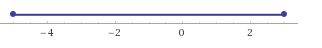 *Learning Target:*Critical Content: